- Ни в коем случае не паникуйте, ведь паника не даёт ничего, кроме потери сил и энергии.- Ищите людей, которые могут вам помочь. Даже если вы не получили поддержку от самых близких и любимых людей, это вовсе не означает, что вы не получите её вообще. Ведь вокруг нас есть люди, которые могут и хотят вам помочь. Доверьтесь им!- Помните, что вы не одиноки. Ваше будущее зависит только от вас. Всё в ваших руках. 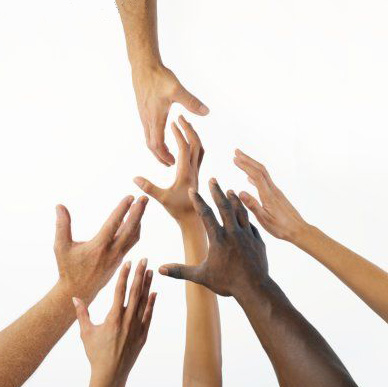 У каждого из нас есть только одно                                                                    истинное призвание –                                                                             найти путь к самому себе. Герман Гессе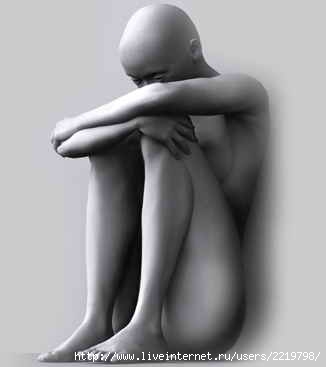 - Попав в тяжёлую ситуацию, не замыкайтесь в себе, ведь в таком случае проблема покажется еще более серьёзной и глобальной.- Найдите силы обратиться за помощью, хотя на первый раз это может показаться очень страшным и сложным.ТЫ        НЕ             ОДИН